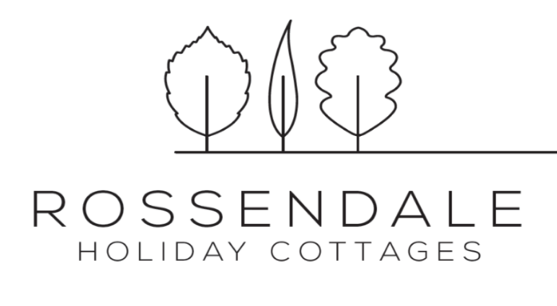 Rossendale Holiday, Dean Lane, Water, Rossendale.  BB49RA Tel: 01706 534364                                         Welcome PackDear Guest The lovely RHC staff would like to extend a very warm welcome to you, to our lovely, friendly site!We very much hope that you enjoy your stay at Rossendale Holiday Cottages and that you have a happy and memorable visit. Please find below some information to help you make the most of your visit to our site and the surrounding area, with its stunning views, friendly towns and miles of moorland walks. We are sure that you will enjoy our beautiful cottages, ensuite rooms, and glamping pods, all of which have been designed to fit into the rural location whilst giving you the latest in modern living. If you have any questions at all, or if there is anything that we can help you with, please do not hesitate to contact reception or a member of our team.Hayshed Café Bar  Our on-site café bar offers a tasty menu of freshly prepared breakfasts, lunches  and suppers. We also sell a range of luxury hand baked brownies and lovely local Lancashire crisps. We serve hot and cold beverages, beers and a selection of wines and spirits. We cater for a variety of dietary needs and offer a selection of meat, vegetarian and vegan options.  Please let us know if you have any food allergies or intolerances. Please do take a look at our separate Hayshed Café Bar Menu, which includes our Hayshed Supper Deals. We will cater for you, so you don’t have to, while you make the most of your stay with us. Why not place your order in advance, relax and unwind while we deliver straight to your door! Car Parking Cars parked in our car parks are left at the owner’s own risk. If you are staying in one of our cottages, please park in your assigned parking space. If you are staying in one of our luxury lodges please park in the spaces at the top of the hill nearest to your lodge. If you are staying in one of our glamping pods then please park in the dedicated spaces nearest to your pod. If you group has more than one car, then please use the additional parking spaces opposite the Long Barn.Safety on Site The health and safety of all our guests is foremost in our minds. Please can all guests keep to the designated pathways and take extra care on our wooden walkways, which can sometimes be slippery when it is raining. Whilst staying with us. all children must be supervised by an adult around the site. Extra supervision of children and dogs must be taken near the streams, ponds and lake and when using the play equipment. Swimming or paddling are not allowed. Fire Safety Information If you should discover or suspect a fire:Call 999 to alert the Fire Service and other Emergency Services.Only if it is safe to do so, tackle a small fire using the appliances provided. On hearing the fire alarmLeave the building immediately, do not retrieve personal items.Close doors behind you.Report to the assembly point at the front gates of the site.Do not return to the building unless authorised to do so. Wi-Fi Code:Network Name: *Any network name beginning with “R” Password: ROSSENDALEHCThe Long Barn Just at the top of the hill you will find our spacious event space. Guests are welcome to book this space in advance for family and friends to get together all under one roof.  Our events team are happy to cater for family special occasions and celebrations (including weddings), as well as corporate events such as team building and staff development days. Please contact reception for further details. Enjoy the Great Outdoors right here on our site….We have a range of lovely seating areas, where you can enjoy quality time with friends and family. Let yourself relax, while our fantastic team at the Hayshed Café Bar take the hard work out of alfresco dining. Just pop in with your food and drink order and leave the rest to us!The IslandPlease feel free to make use of the island, complete with benches and Fire Pit. It’s a fantastic outdoor area, where you can sit with your friends or family. The island is available to book in advance at busy times.  Please contact reception for further details. Hillside Fire PitOur second firepit and seating area sits at the top of the hill just above our Pergola. Enjoy the views across the moors as you cosy up around your campfire. *Please be sure to take your litter and extinguish any fires as you leave The Island or Hillside Fire Pit. The Pergola This is a covered seating and dining area, where you can eat, drink and relax as you admire the views across the countryside. *Outdoor sinks are available by the shower block for washing up.Lily Pond TerraceAnother lovely spot, close to the Hayshed Café Bar, where you can take in the views and watch the world go by. Football Nets Enjoy a kickabout at the top of the hill, through the gate nearest to the motorhome pitches. Please ensure your children are supervised at all times. Walkways through our Woodlands Take a walk through our on-site woodlands. Stop at the numerous benches and enjoy the scenery. Relax with a book. Discover the woodland swings with your little ones. Wetlands and Fishing Surrounded by wetlands, you can relax by our lake or enjoy your very own fishing experience. Please see reception for further details.Hot Tub Whilst staying with us you may like to take advantage of our lovely hot tub. Please check availability at Reception. Terms and conditions apply.Cycle Hire We offer cycle hire, for either a half or full day rate. Rates include Helmet, bike lock and puncture repair kit. Cycle hire is subject to availability and terms and conditions, it is advisable to book in advance at busy times. Please contact reception if you wish to book or require any further information. Dog FriendlyWe welcome dog lovers and their dogs to our site and have several dog friendly cottages and pods.  With respect to all our guests please:Ensure your dog is kept on a lead at all times around the site.Pick up your poop and pop it in the outdoor bins. Ensure your four-legged friend stays off the beds and sofas. Outdoor taps for washing dogs are situated next to Heron pod or next to the laundry room. Please be aware that there is a £20 additional charge for any necessary deep cleaning upon your dog’s departure. Enjoy the Beauty of Nature on Your DoorstepWe have several detailed local walks all starting from, or close by our site.  For further information and maps please contact reception.  Great Days Out in the Rossendale Valley….Burnley's Panopticon, 'Singing Ringing Tree'Designed by Tonkin Liu, this unique musical sculpture overlooks Burnley from its position high above the town on Crown Point. Constructed from pipes of galvanised steel stacked in layers, this Panopticon takes the form of a tree bending to the winds and harnesses the 
energy of the wind to produce a low, tuneful song. The 'Singing Ringing Tree' is close to the Dunnockshaw Millennium Wood, part of the Forest of Burnley reforestation programme, and links to the Pennine Bridleway and local walking routes. Many native tree and bird species are to be observed. The site offers a spectacular panorama of East Lancashire: to the north, a wonderful view of Pendle Hill; to the east, a glimpse of the Cliviger wind turbines on the Yorkshire border; and in between, a panoramic overview of the town of Burnley, with the famous Turf Moor football stadium at its centre. On a clear day you can see the Bowland Fells, Pendle, Ingleborough, Pen-y-ghent and Great Whernside.The walk from our site takes approximately 1 hour each way, or approximately 30 minutes each way if you wish to take a 5 minute drive along Burnley Road East, towards Burnley, and park at Clough Bottom Reservoir.Mary Towneley LoopClose by, this is a 42-mile National Trail for walkers, horse riders and bikers. Enjoy exploring the dramatic landscape of the Pennine moors.   Pennine BridlewayClose by, this is a relatively new National Trail that has been designed specifically for walkers, horse riders and mountain bikers. Travel at your own pace through some of the finest scenery in England.Lee QuarryJust down the road in Bacup, Lee Quarry offers over 8km of technical mountain biking trails. A must for all keen mountain bikers!Peers Clough Farm and Horse-Riding LessonsPeers Clough Road, Lumb, BB4 9NGTel: 01706 210552 www.peerscloughpackhorses.co.ukIrwell Sculpture TrailWinding its way from Bacup to Salford Quays the trail boasts over 70 artworks by local, national and international artists.www.irwellsculpturetrail.co.uk Well worth a visit. Scout Moor Wind FarmEnjoy amazing walks across Scout Moor situated a short drive away between Rawtenstall and Rochdale. Golf Kingdom Rossendale- Driving Range and Squirrel’s Lair Adventure GolfJust a short 15 minutes’ drive takes you to the newly refurbished 22 bay Toptracer driving range, which is set in the tranquil surroundings of Marl Pits. Children of all ages can also enjoy the adjoining woodland themed adventure golf course. The course is an immersive experience with varying levels of difficulty, making it the perfect location for fun with friends and family.Golf Kingdom Rossendale, Marl Pits, Newchurch Road, Rawtenstall, BB4 7SNMarl Pits Leisure Centre- Swimming Pool, Gym and Fitness CentreFantastic leisure facilities, again just 15 minutes’ drive away.Marl Pitts, Newchurch Road, Rawtenstall, Rossendale, BB4 75NNorthern Whisper - Tours of the Brewery and Real Ale BarA great day out in Rawtenstall for all real ale lovers. We are proud to stock their ales in our Hayshed Café Bar.Ramsbottom and RawtenstallThese nearby local market towns are linked by the East Lancashire Heritage railway and are both well worth a visit!  The full twelve-mile line runs from Rawtenstall to Ramsbottom, then on to Bury. www.eastlancsrailway.org.ukRamsbottom and Rawtenstall have a wide selection of restaurants and bars for you to visit.Bury’s World-Famous Award-Winning MarketJust 30 minutes’ drive away and with a huge variety of indoor and outdoor stalls. The outdoor market opens every Wednesday, Friday and Saturday. The Indoor Market Hall is open every day. Treat yourself to a world famous Bury Black Pudding!1 Murray Road, Bury, Lancashire, BL9 0BJ.Rawtenstall Farmer’s MarketTakes place on the 4th Sunday of every month. Fabulous, fresh, local produce available.Gawthorpe HallThe so-called Downton Abbey of the North, just 7.2 miles from us at Burnley Rd, Padiham, Burnley, Lancashire BB12 8UA Tel: 01282 77100Turf Moor Just over 5 miles away is the home of Burnley Football Club on Harry Potts Way, Burnley, Lancashire.  BB104BXWhitaker Museum and ParkA cultural gem in the heart of the beautiful Rossendale Valley just 5 miles away.  Known for contemporary art and local history exhibitions, and a fantastic weddings venue. Fabulous food served daily and in the evenings. Whitaker Park, Haslingden Road, Rawtenstall, BB4 6REThe Hill Ski Slope Rawtenstall A dry ski slope for all seasons. Lessons are available on request.Haslingden Old Road RawtenstallLancashire BB4 8RR info@thehilluk.comThe Water Ski AcademyWater skiing and Wakeboarding.Tong Lane, Whitworth, Rochdale, OL12 8BE Tel: 01706 852151www.thewaterskiacademy.co.uk room.Damages and BreakagesPlease take good care of our accommodation. Whilst we do employ house keepers, guests are asked to kindly leave cottages in a tidy fashion. Should your accommodation be left in an unacceptable condition or any breakages or damages are caused this will incur a charge which we will take from the card provided at reception, at our discretion.SmokingIt is illegal to smoke in any of our accommodations. There will incur a deep cleaning bill of a minimum of  £100 should anyone smoke in our of units. If guests choose to smoke outside, please be respectful of all guests and ensure that all cigarette ends are disposed of carefully.Not too Noisy pleaseWe are sure that our guests are all lovely people and will respect one another at all times.  However, failure to be nice to your fellow guests, or our staff may result in your being asked to leave. So that everybody can enjoy their stay with us, we politely ask you to ensure that you keep the noise down from 10pm to 8am. LiabilityUnfortunately, we cannot accept any liability for any damage, loss, injury, sickness, orinconvenience to any member of your party, or any vehicles or possessions belonging to any of them, however caused, nor can we be liable for any additional expenses incurred by you whether directly or indirectly caused by or arising from any aspect of your booking with us. Under no circumstances shall our liability to you exceed the amount paid by you to us.Essential Services Doctor/Chemist/PharmacyWaterfoot Health CentreCowpe RdWaterfoot BB4 7DNTel:01706 253300 DentistWaterfoot Dental Health Centre 124 Burnley RdRossendale BB4 8HHTel: 01706 836130VetShuttleworth Veterinary Group 209A Bacup Rd,Rossendale BB4 7PASupermarketsThere is a Co-op in Waterfoot 3.2 miles away. A range of larger supermarkets can be found in Rawtenstall. Essentials in The HayshedIf you have forgotten something, don’t panic! We have a list of essentials available to purchase here on site. Ask one of our friendly staff members if you need assistance. We also have a number of postcards and small gifts that you might like to purchase as well. • Tampons• Sanitary towels• Ladies’ Razors• Toothpaste • Toothbrush • Conditioner • Deodorant • Cotton wool pack Upon Departure Thank you so much for choosing to stay with us. We really hope to see you again! At the end of your stay, we would be most grateful if you could do just a few simple things:Please leave used towels in the bathtub or shower. Please dispose of all your rubbish in the bin and recycling bin by the main gate. Please wash and put away any glasses and crockery etc you have used or load and run the dishwasher. Check to ensure that you have taken everything with you and left nothing behind. Turn off the lights and lock windows and doors. Finally, leave your key at reception or in the drop off box. Thank you so much for your assistance with this. Safe onward journey.Best wishes from RHC TeamVery Best Wishes The RHC Team.